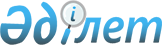 2023–2025 жылдарға арналған Темірбек Жүргенов ауылдық округінің бюджетін бекіту туралыАқтөбе облысы Әйтеке би аудандық мәслихатының 2023 жылғы 10 қаңтардағы № 300 шешімі.
      Қазақстан Республикасының Бюджет кодексінің 9-1 бабының 2-тармағына, Қазақстан Республикасының "Қазақстан Республикасындағы жергілікті мемлекеттік басқару және өзін – өзі басқару туралы" Заңының 6- бабына сәйкес, Әйтеке би аудандық мәслихаты ШЕШТІ:
      1. 2023-2025 жылдарға арналған Темірбек Жүргенов ауылдық округінің бюджеті тиісінше 1, 2 және 3-қосымшаларға сәйкес, оның ішінде, 2023 жылға келесідей көлемде бекітілсін:
      1) кірістер – 264299,5 мың теңге, оның ішінде:
      салықтық түсімдер – 42177 мың теңге;
      салық емес түсімдер – 491 мың теңге;
      трансферттер түсімі – 221631,5 мың теңге;
      2) шығындар – 264677,3 мың теңге;
      3) таза бюджеттік кредиттеу – 0 теңге;
      4) қаржы активтерiмен жасалатын операциялар бойынша сальдо – 0 теңге;
      5) бюджет тапшылығы (профициті) – - 377,8 мың теңге;
      6) бюджет тапшылығын қаржыландыру (профицитін пайдалану) – 377,8 мың теңге, оның ішінде:
      бюджет қаражатының пайдаланылатын қалдықтары – 377,8 мың теңге.
      Ескерту. 1 тармақ жаңа редакцияда - Ақтөбе облысы Әйтеке би аудандық мәслихатының 22.12.2023 № 137 шешімімен (01.01.2023 бастап қолданысқа енгізіледі).


      2. Ауылдық округ бюджетінің кірісіне мыналар есептелетін болып ескерілсін:
      мүлікке салынатын салықтар;
      жер салығы;
      көлік құралдарына салынатын салық;
      жер учаскелерін пайдаланғаны үшін төлемақы;
      мемлекет меншігіндегі мүлікті жалға беруден түсетін кірістер.
      3. Мәліметке және басшылыққа алып, Қазақстан Республикасының "2023 – 2025 жылдарға арналған республикалық бюджет туралы" Заңының 8-бабына сәйкес, 2023 жылдың 1 қаңтарынан бастап белгіленді:
      1) жалақының ең төменгі мөлшері – 70 000 теңге;
      2) жәрдемақыларды және өзге де әлеуметтiк төлемдердi есептеу, сондай-ақ Қазақстан Республикасының заңнамасына сәйкес айыппұл санкцияларын, салықтарды және басқа да төлемдердi қолдану үшiн айлық есептiк көрсеткiш – 3 450 теңге;
      3) базалық әлеуметтік төлемдердің мөлшерлерін есептеу үшін ең төмен күнкөріс деңгейінің шамасы – 40 567 теңге.
      4. 2023 жылға арналған Темірбек Жүргенов ауылдық округінің бюджетіне аудандық бюджеттен берілген 32 528 мың теңге соммасында субвенция көлемі ескерілсін.
      5. 2023 жылға арналған Темірбек Жүргенов ауылдық округінің бюджетіне аудандық бюджеттен 24 834 мың теңге соммасында ағымдағы нысаналы трансферттер түсімі ескерілсін.
      Ағымдағы нысаналы трансферттердің сомаларын бөлу Темірбек Жүргенов ауылдық округі әкімінің шешімі негізінде жүзеге асырылады.
      6. Осы шешім 2023 жылдың 1 қаңтарынан бастап қолданысқа енгізіледі. 2023 жылға арналған Темірбек Жүргенов ауылдық округінің бюджеті
      Ескерту. 1 қосымша жаңа редакцияда - Ақтөбе облысы Әйтеке би аудандық мәслихатының 22.12.2023 № 137 шешімімен (01.01.2023 бастап қолданысқа енгізіледі). 2024 жылға арналған Темірбек Жүргенов ауылдық округ бюджеті 2025 жылға арналған Темірбек Жүргенов ауылдық округ бюджеті
					© 2012. Қазақстан Республикасы Әділет министрлігінің «Қазақстан Республикасының Заңнама және құқықтық ақпарат институты» ШЖҚ РМК
				
      Әйтеке би аудандық мәслихаттың төрағасы: 

Е.Б. Таңсықбаев
Әйтеке би аудандық 
мәслихаттың 2023 жылғы 
10 қантардағы № 300 шешіміне 
1-қосымша
Санаты
Санаты
Санаты
Санаты
Сомасы, (мың теңге)
Сыныбы
Сыныбы
Сыныбы
Сомасы, (мың теңге)
Кіші сыныбы
Кіші сыныбы
Сомасы, (мың теңге)
Атауы
Сомасы, (мың теңге)
I.КІРІСТЕР
264299,5
1
Салықтық түсімдер
42177
01
Табыс салығы 
18627
2
Жеке табыс салығы
18627
04
Меншікке салынатын салықтар
14050
1
Мүлікке салынатын салықтар
430
3
Жер салығы
250
4
Көлік құралдарына салынатын салық
13370
05
Тауарларға, жұмыстарға және қызметтерге салынатын iшкi салықтар
9500
3
Табиғи және басқа да ресурстарды пайдаланғаны үшін түсетін түсімдер
9500
2
Салық емес түсімдер
491
01
Мемлекеттік меншіктен түсетін кірістер
491
5
Мемлекет меншігіндегі мүлікті жалға беруден түсетін кірістер
491
4
Трансферттердің түсімдері
221631,5
02
Мемлекеттік басқарудың жоғары тұрған органдарынан түсетін трансферттер
221631,5
3
Аудандардың (облыстық маңызы бар қаланың) бюджетінен трансферттер
221631,5
Функционалдық топ
Функционалдық топ
Функционалдық топ
Функционалдық топ
Функционалдық топ
Сомасы, (мың теңге)
Кіші функционалдық топ
Кіші функционалдық топ
Кіші функционалдық топ
Кіші функционалдық топ
Сомасы, (мың теңге)
Бюджеттік бағдарламалардың әкімшісі
Бюджеттік бағдарламалардың әкімшісі
Бюджеттік бағдарламалардың әкімшісі
Сомасы, (мың теңге)
Бағдарлама
Бағдарлама
Сомасы, (мың теңге)
Атауы
Сомасы, (мың теңге)
II. ШЫҒЫНДАР
264677,3
01
Жалпы сиппатағы мемлекеттік қызметтер
63164,8
1
Мемлекеттiк басқарудың жалпы функцияларын орындайтын өкiлдi, атқарушы және басқа органдар
63164,8
124
Аудандық маңызы бар қала, ауыл, кент, ауылдық округ әкімінің аппараты
63164,8
001
Қаладағы аудан, аудандық маңызы бар қаланың, ауыл, кент, ауылдық округ әкімінің қызметін қамтамасыз ету жөніндегі қызметтер
63164,8
06
Әлеуметтiк көмек және әлеуметтiк қамсыздандыру
10005
2
Әлеуметтiк көмек
10005
124
Аудандық маңызы бар қала, ауыл, кент, ауылдық округ әкімінің аппараты
10005
003
Мұқтаж азаматтарға үйде әлеуметтік көмек көрсету
10005
07
Тұрғын үй-коммуналдық шаруашылық
46052,8
3
Елді-мекендерді көркейту
46052,8
124
Аудандық маңызы бар қала, ауыл, кент, ауылдық округ әкімінің аппараты
46052,8
008
Елді мекендердегі көшелерді жарықтандыру
9151,3
009
Елді мекендердің санитариясын қамтамасыз ету
4574,9
011
Елді мекендерді абаттандыру мен көгалдандыру
32326,6
12
Көлiк және коммуникация
145454,7
1
Автомобиль көлiгi
145454,7
124
Аудандық маңызы бар қала, ауыл, кент, ауылдық округ әкімінің аппараты
145454,7
013
Аудандық маңызы бар қалаларда, ауылдарда, кенттерде, ауылдық округтерде автомобиль жолдарының жұмыс істеуін қамтамасыз ету
8677
045
Аудандық маңызы бар автомобиль жолдарын және елді-мекендердің кошелерін күрделі және орташа жөндеу
136777,7
III. Таза бюджеттік кредит беру
0
IV. Қаржы активтерімен жасалатын операция бойынша сальдо
0
V. Бюджет тапшылығы (профицит)
-377,8
VІ. Бюджет тапшылығын қаржыландыру (профицитін пайдалану)
377,8
Санаты
Санаты
Санаты
Санаты
Сомасы, (мың теңге)
Сыныбы
Сыныбы
Сыныбы
Сомасы, (мың теңге)
Кіші сыныбы
Кіші сыныбы
Сомасы, (мың теңге)
Атауы
Сомасы, (мың теңге)
8
Бюджет қаражатының пайдаланылатын қалдықтары
377,8
01
Бюджет қаражаты қалдықтары
377,8
1
Бюджет қаражатының бос қалдықтары
377,8Әйтеке би аудандық 
мәслихаттың 2023 жылғы 10 
қантардағы № 300 шешіміне 
2-қосымша
Санаты
Санаты
Санаты
Санаты
2024 жылға бекітілген бюджет, мың теңге
Сыныбы
Сыныбы
Сыныбы
2024 жылға бекітілген бюджет, мың теңге
Кіші сыныбы
Кіші сыныбы
2024 жылға бекітілген бюджет, мың теңге
Атауы
2024 жылға бекітілген бюджет, мың теңге
I.КІРІСТЕР
97465,2
1
Салықтық түсімдер
30691
01
Табыс салығы
7000
2
Жеке табыс салығы 
7000
04
Меншікке салынатын салықтар
13700
1
Мүлікке салынатын салықтар
450
3
Жер салығы
250
4
Көлік құралдарына салынатын салық
13000
05
Тауарларға ,жұмыстарға және қызметтерге салынатын ішкі салықтар 
9500
3
Табиғи және басқа да ресурстарды пайдаланғаны үшін түсетін түсімдер
9500
2
Салық емес түсімдер
491
01
Мемлекеттік меншіктен түсетін кірістер
491
5
Мемлекет меншігіндегі мүлікті жалға беруден түсетін кірістер 
491
4
Трансферттердің түсімдері
66774,2
02
Мемлекеттік басқарудың жоғары тұрған органдарынан түсетін трансферттер
66774,2
3
Аудандардың (облыстық маңызы бар қаланың) бюджетінен трансферттер
66774,2
Функционалдық топ
Функционалдық топ
Функционалдық топ
Функционалдық топ
Функционалдық топ
2024 жылға бекітілген бюджет, мың теңге
Кіші функционалдық топ
Кіші функционалдық топ
Кіші функционалдық топ
Кіші функционалдық топ
2024 жылға бекітілген бюджет, мың теңге
Бюджеттік бағдарламалардың әкімшісі
Бюджеттік бағдарламалардың әкімшісі
Бюджеттік бағдарламалардың әкімшісі
2024 жылға бекітілген бюджет, мың теңге
Бағдарлама
Бағдарлама
2024 жылға бекітілген бюджет, мың теңге
Атауы
2024 жылға бекітілген бюджет, мың теңге
II. ШЫҒЫНДАР
97465,2
01
Жалпы сиппатағы мемлекеттік қызметтер
53512
1
Мемлекеттiк басқарудың жалпы функцияларын орындайтын өкiлдi, атқарушы және басқа органдар
53512
124
Аудандық маңызы бар қала, ауыл, кент, ауылдық округ әкімінің аппараты
53512
001
Аудандық маңызы бар қала, ауыл, кент, ауылдық округ әкімінің қызметін қамтамасыз ету жөніндегі қызметтер
53512
06
Әлеуметтiк көмек және әлеуметтiк қамсыздандыру
9707
2
Әлеуметтiк көмек
9707
124
Аудандық маңызы бар қала, ауыл, кент, ауылдық округ әкімінің аппараты
9707
003
Мұқтаж азаматтарға үйінде әлеуметтік көмек көрсету
9707
07
Тұрғын үй-коммуналдық шаруашылық
25087
3
Елді-мекендерді көркейту
25087
124
Аудандық маңызы бар қала, ауыл, кент, ауылдық округ әкімінің аппараты
25087
008
Елді мекендердегі көшелерді жарықтандыру
15726,3
011
Елді мекендерді абаттандыру мен көгалдандыру
9360,7
12
Көлiк және коммуникация
9159,2
1
Автомобиль көлiгi
9159,2
124
Аудандық маңызы бар қала, ауыл, кент, ауылдық округ әкімінің аппараты
9159,2
013
Аудандық маңызы бар қалаларда, ауылдарда, кенттерде, ауылдық округтерде автомобиль жолдарының жұмыс істеуін қамтамасыз ету
9159,2
III. Таза бюджеттік кредит беру
0
IV. Қаржы активтерімен жасалатын операция бойынша сальдо
0
V. Бюджет тапшылығы (профицит)
0
VІ. Бюджет тапшылығын қаржыландыру (профицитін пайдалану)
0
Санаты
Санаты
Санаты
Санаты
2024 жылға бекітілген бюджет, мың теңге
Сыныбы
Сыныбы
Сыныбы
2024 жылға бекітілген бюджет, мың теңге
Кіші сыныбы
Кіші сыныбы
2024 жылға бекітілген бюджет, мың теңге
Атауы
2024 жылға бекітілген бюджет, мың теңге
8
Бюджет қаражатының пайдаланылатын қалдықтары
0
01
Бюджет қаражаты қалдықтары
0
1
Бюджет қаражатының бос қалдықтары
0Әйтеке би аудандық 
мәслихаттың 2023 жылғы 10 
қантардағы № 300 шешіміне 
3-қосымша
Санаты
Санаты
Санаты
Санаты
2025 жылға бекітілген бюджет, мың теңге
Сыныбы
Сыныбы
Сыныбы
2025 жылға бекітілген бюджет, мың теңге
Кіші сыныбы
Кіші сыныбы
2025 жылға бекітілген бюджет, мың теңге
Атауы
2025 жылға бекітілген бюджет, мың теңге
I.КІРІСТЕР
99862,4
1
Салықтық түсімдер
30691
01
Табыс салығы
7000
2
Жеке табыс салығы 
7000
04
Меншікке салынатын салықтар
13700
1
Мүлікке салынатын салықтар
450
3
Жер салығы
250
4
Көлік құралдарына салынатын салық
13000
05
Тауарларға ,жұмыстарға және қызметтерге салынатын ішкі салықтар 
9500
3
Табиғи және басқа да ресурстарды пайдаланғаны үшін түсетін түсімдер
9500
2
Салық емес түсімдер
491
01
Мемлекеттік меншіктен түсетін кірістер
491
5
Мемлекет меншігіндегі мүлікті жалға беруден түсетін кірістер 
491
4
Трансферттердің түсімдері
69171,4
02
Мемлекеттік басқарудың жоғары тұрған органдарынан түсетін трансферттер
69171,4
3
Аудандардың (облыстық маңызы бар қаланың) бюджетінен трансферттер
69171,4
Функционалдық топ
Функционалдық топ
Функционалдық топ
Функционалдық топ
Функционалдық топ
2025 жылға бекітілген бюджет, мың теңге
Кіші функционалдық топ
Кіші функционалдық топ
Кіші функционалдық топ
Кіші функционалдық топ
2025 жылға бекітілген бюджет, мың теңге
Бюджеттік бағдарламалардың әкімшісі
Бюджеттік бағдарламалардың әкімшісі
Бюджеттік бағдарламалардың әкімшісі
2025 жылға бекітілген бюджет, мың теңге
Бағдарлама
Бағдарлама
2025 жылға бекітілген бюджет, мың теңге
Атауы
2025 жылға бекітілген бюджет, мың теңге
II. ШЫҒЫНДАР
99862,4
01
Жалпы сиппатағы мемлекеттік қызметтер
53512
1
Мемлекеттiк басқарудың жалпы функцияларын орындайтын өкiлдi, атқарушы және басқа органдар
53512
124
Аудандық маңызы бар қала, ауыл, кент, ауылдық округ әкімінің аппараты
53512
001
Аудандық маңызы бар қала, ауыл, кент, ауылдық округ әкімінің қызметін қамтамасыз ету жөніндегі қызметтер
53512
06
Әлеуметтiк көмек және әлеуметтiк қамсыздандыру
9707
2
Әлеуметтiк көмек
9707
124
Аудандық маңызы бар қала, ауыл, кент, ауылдық округ әкімінің аппараты
9707
003
Мұқтаж азаматтарға үйінде әлеуметтік көмек көрсету
9707
07
Тұрғын үй-коммуналдық шаруашылық
26843,1
3
Елді-мекендерді көркейту
26843,1
124
Аудандық маңызы бар қала, ауыл, кент, ауылдық округ әкімінің аппараты
26843,1
008
Елді мекендердегі көшелерді жарықтандыру
16827,2
011
Елді мекендерді абаттандыру мен көгалдандыру
10015,9
12
Көлiк және коммуникация
9800,3
1
Автомобиль көлiгi
9800,3
124
Аудандық маңызы бар қала, ауыл, кент, ауылдық округ әкімінің аппараты
9800,3
013
Аудандық маңызы бар қалаларда, ауылдарда, кенттерде, ауылдық округтерде автомобиль жолдарының жұмыс істеуін қамтамасыз ету
9800,3
III. Таза бюджеттік кредит беру
0
IV. Қаржы активтерімен жасалатын операция бойынша сальдо
0
V. Бюджет тапшылығы (профицит)
0
VІ. Бюджет тапшылығын қаржыландыру (профицитін пайдалану)
0
Санаты
Санаты
Санаты
Санаты
2025 жылға бекітілген бюджет, мың теңге
Сыныбы
Сыныбы
Сыныбы
2025 жылға бекітілген бюджет, мың теңге
Кіші сыныбы
Кіші сыныбы
2025 жылға бекітілген бюджет, мың теңге
Атауы
2025 жылға бекітілген бюджет, мың теңге
8
Бюджет қаражатының пайдаланылатын қалдықтары
0
01
Бюджет қаражаты қалдықтары
0
1
Бюджет қаражатының бос қалдықтары
0